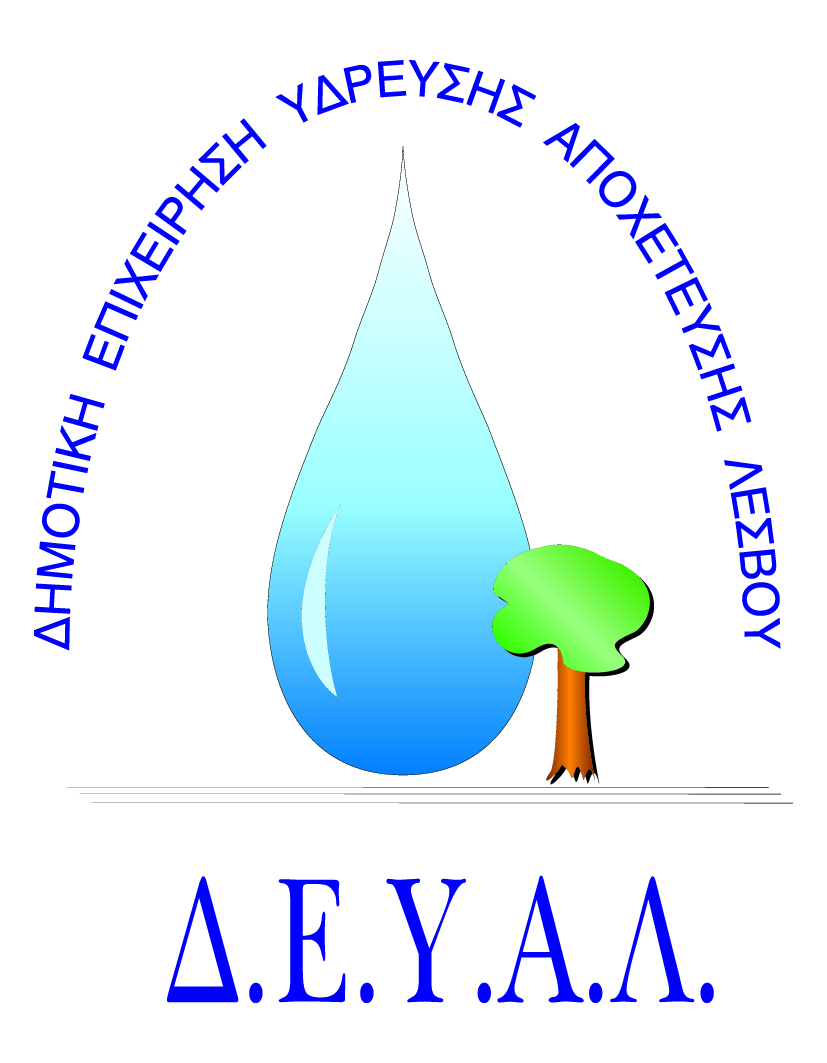 ΔΗΜΟΤΙΚΗ ΕΠΙΧΕΙΡΗΣΗ             ΥΔΡΕΥΣΗΣ ΑΠΟΧΕΤΕΥΣΗΣ                ΛΕΣΒΟΥTΜΗΜΑ ΠΡΟΜΗΘΕΙΩΝ                                                                   Μυτιλήνη 28/ 3/ 2018Αρμόδιος: Πολυχρόνης Γιάννης					Αρ. πρωτ.3634Τηλ. &Fax: 2251041966Email:promithion@deyamyt.gr			ΠΡΟΣΚΛΗΣΗ ΕΚΔΗΛΩΣΗΣ ΕΝΔΙΑΦΕΡΟΝΤΟΣ ΠΡΟΜΗΘΕΙΑΣΘΕΜΑ: Προμήθεια καπακιού φρεατίου για την κάλυψη ηλεκτροβάνας στην Δ.Κ. Κλειού της Δ.Ε Μανδαμάδου.ΠΛΗΡ:ΖΑΧΑΡΗΣ ΘΕΜΗΣ ΤΗΛ.ΕΠΙΚ. 6977714704Λήξη Προθεσμίας υποβολής προσφορών:Δευτέρα 2-4-2018 και ώρα 14:00Χρόνος Αποσφράγισης προσφορών	:Τρίτη 3-4-2018 και ώρα 12:30Χρόνος Παράδοσης				: Δέκα (10) ημέρες μετά την ανάθεση της προμήθειας  Όροι Πληρωμής				: Εξήντα (60) ημέρες μετά την παραλαβήΤόπος Παράδοσης	 : Εγκαταστάσεις Καρά Τεπές Τρόπος υποβολής προσφοράς (έντυπο 1 και 2):  1) Fax(2251041966) ή 2) email (promithion@deyamyt.gr) ή 3) σε σφραγισμένο φάκελο στα γραφεία της ΔΕΥΑΛ (Ελ.Βενιζέλου 13 – 17, 1ος όροφος) 
                                                                                                ΓΙΑ ΤΗ ΔΕΥΑΛΑ/ΑΤΕΧΝΙΚΗ ΠΕΡΙΓΡΑΦΗ/ΠΡΟΔΙΑΓΡΑΦEΣΠΟΣΟΤΗΤΑ1Καπάκι φρεατίου καθαρών διαστάσεων 75cmX85cm.Πάχος λαμαρίνας (μπακλαβαδωτή) 2,5mm. Πλαίσιο φρεατίου από γωνία 5cmΧ5cm. Πλαίσιο καπακιού από γωνία 4cmΧ4cm.Οι εξωτερικές τελικές διαστάσεις της κατασκευής θα είναι 100cmX 110cm. Το καπάκι θα είναι ανοιγόμενο  από τη μια μεριά θα τοποθετηθούν μεντεσέδες και από την άλλη θα υπάρχει δυνατότητα κλειδώματος με λουκέτο2